PROGRAM AKCJI „ZIMA W MIEŚCIE”W SZKOLE PODTAWOWEJ NR 9 
W TARNOWSKICH GÓRACH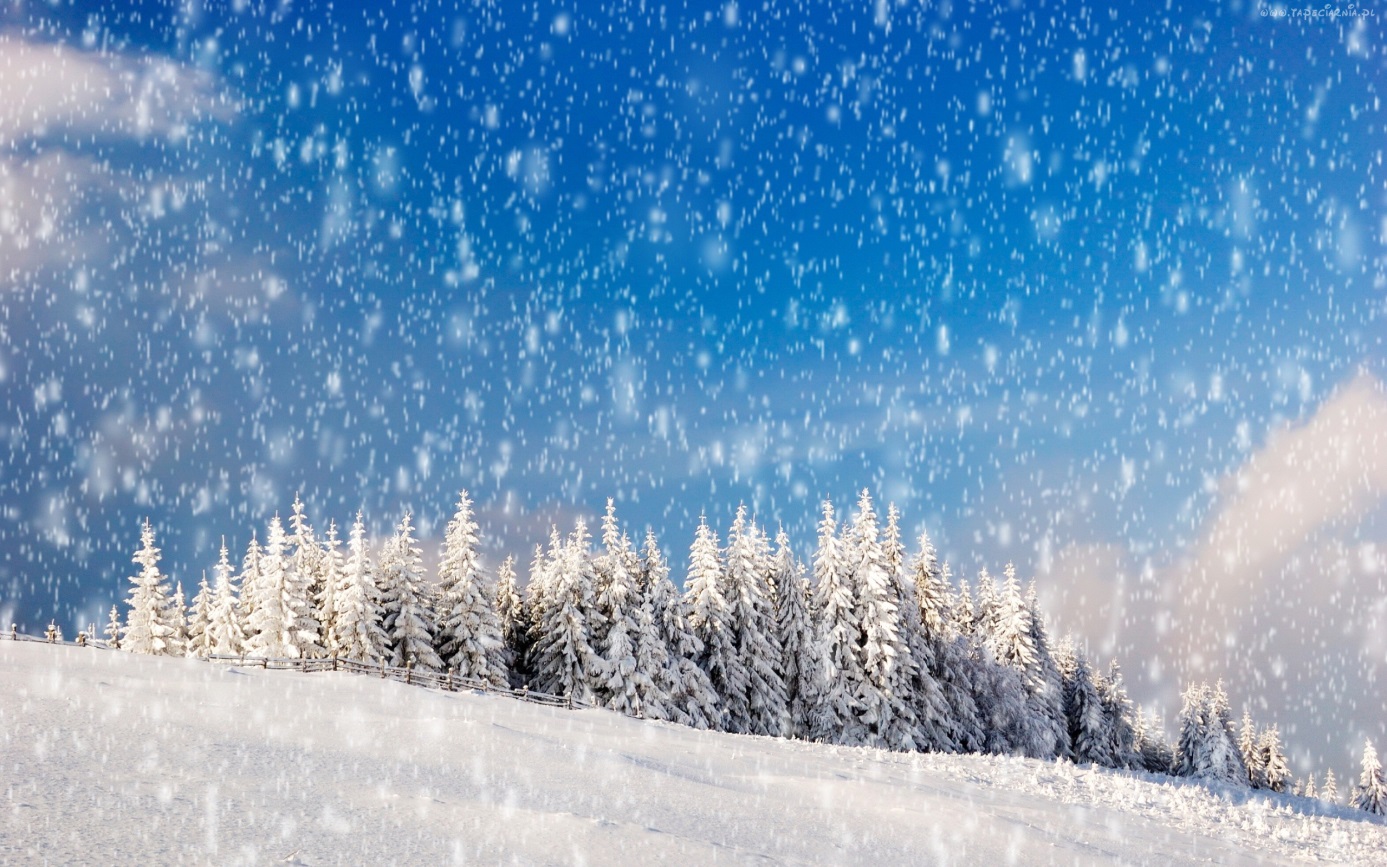 Termin realizacji programu:od 13 stycznia 2020 r. do 17 stycznia 2020 13.01.2020 r.  PoniedziałekWyjazd do Agrogospodarstwa „ Pod Skałką” w Przybynowie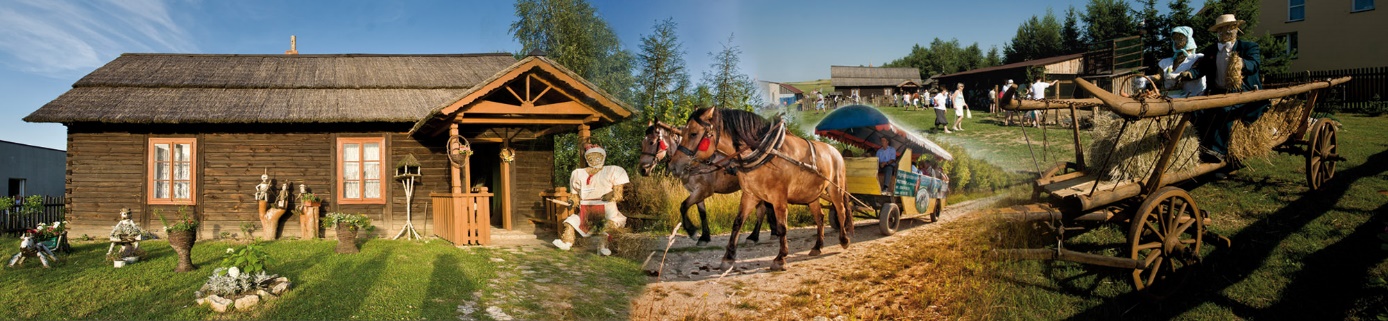 Zajęcia warsztatowe - mydlarnia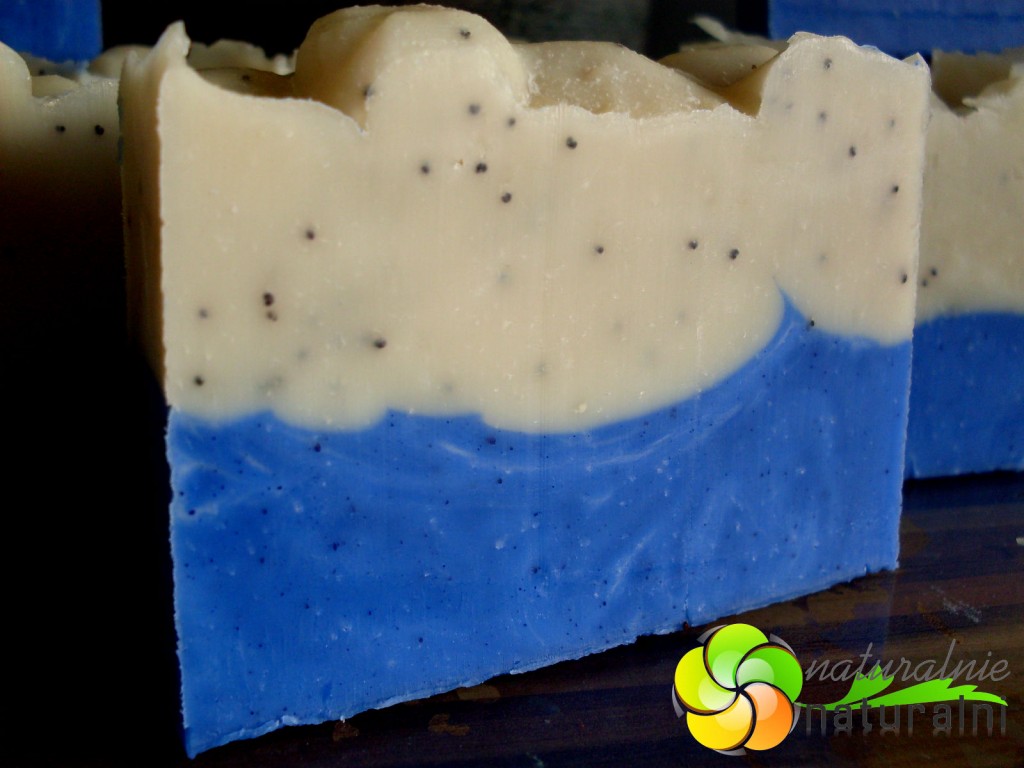 14.01.20120 wtorekWyjazd na kręgle do Katowic (klasy VI,VII,VIIII)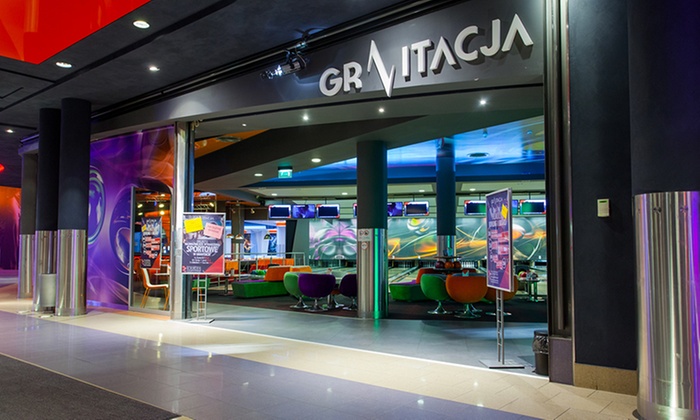 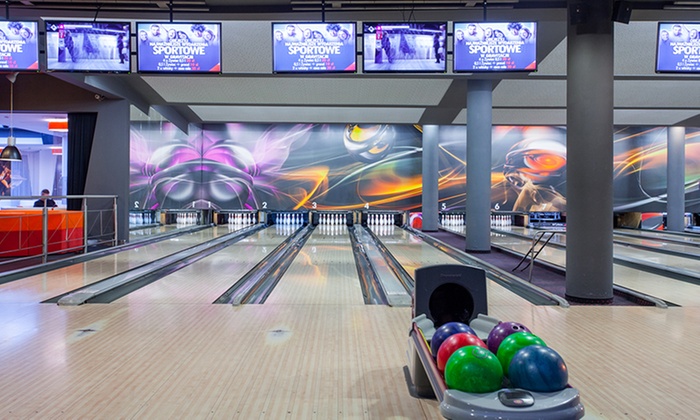 14.01.2020 wtorek Wyjazd do Muzeum Śląskiego w Katowicach
(Grupy młodsze)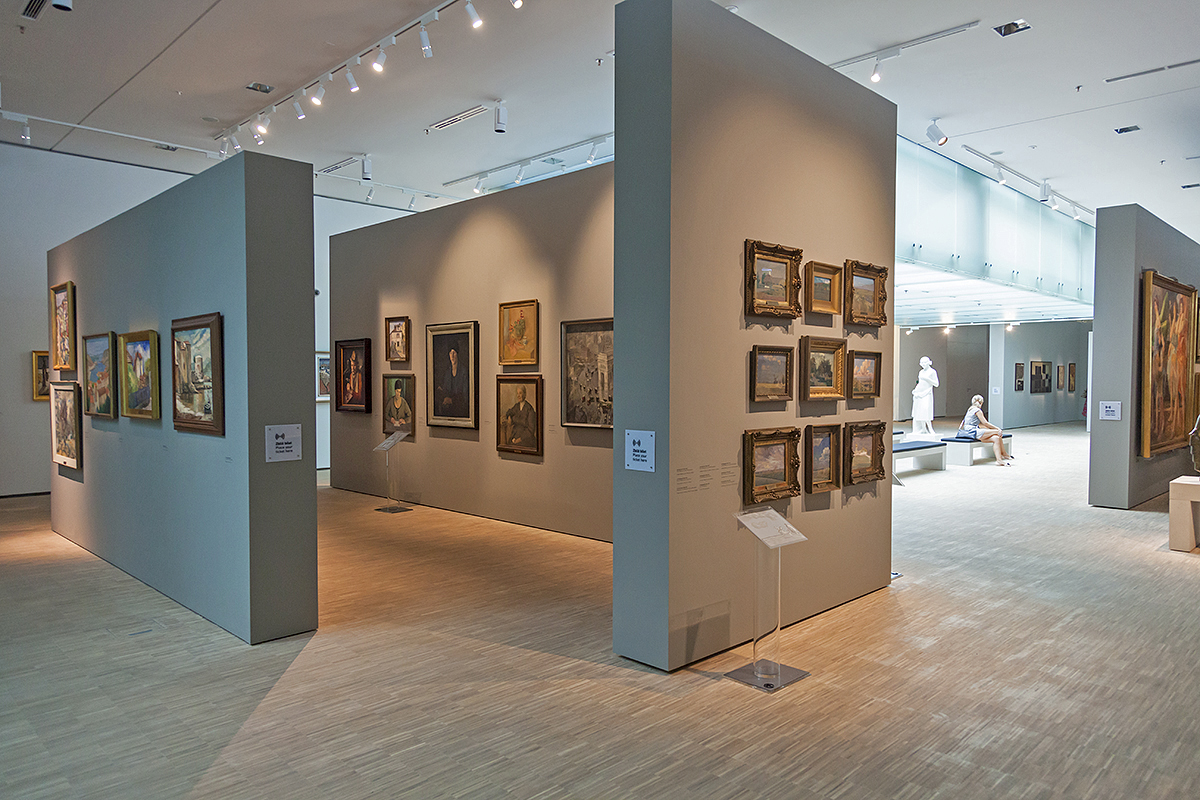 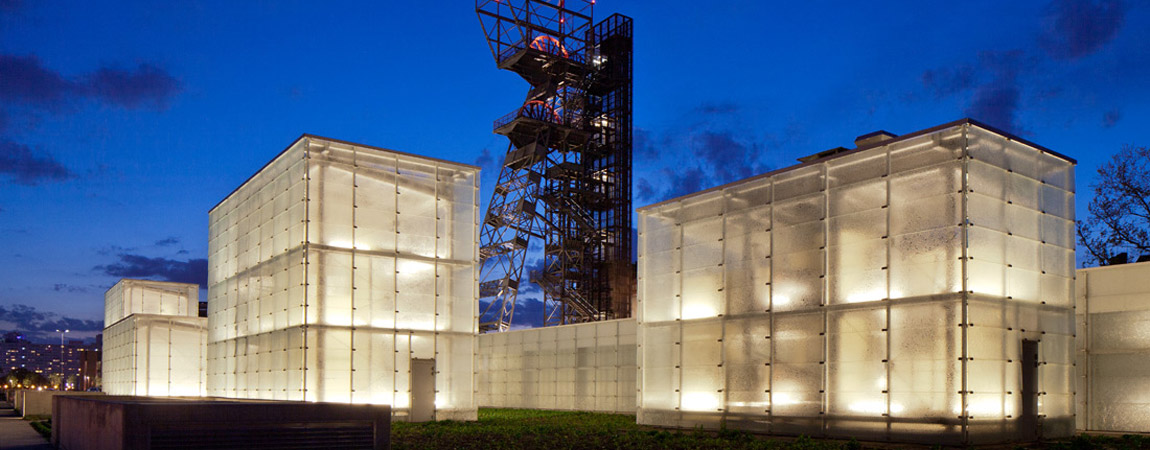 15.01.2020 środa Kompleks Zamkowy - Tarnowice Stare( klasy IV,V,VI,VII,VIII) – warsztaty plastyczne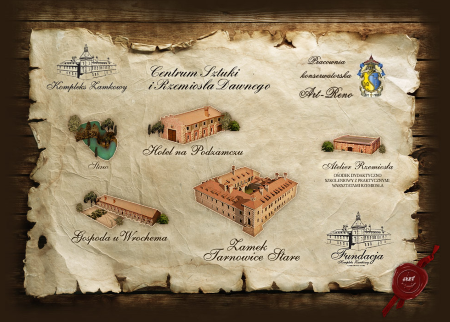 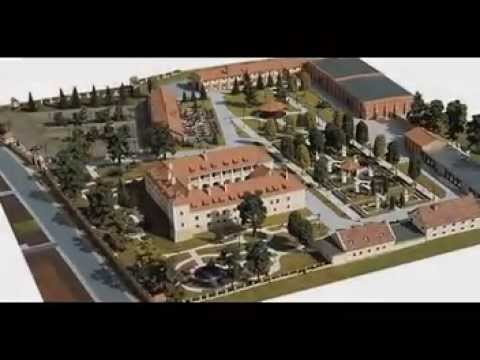 15.01.2020 środa Wyjazd do Osiłkowej Doliny w Koziegłowach (klasy I,II,III) - warsztaty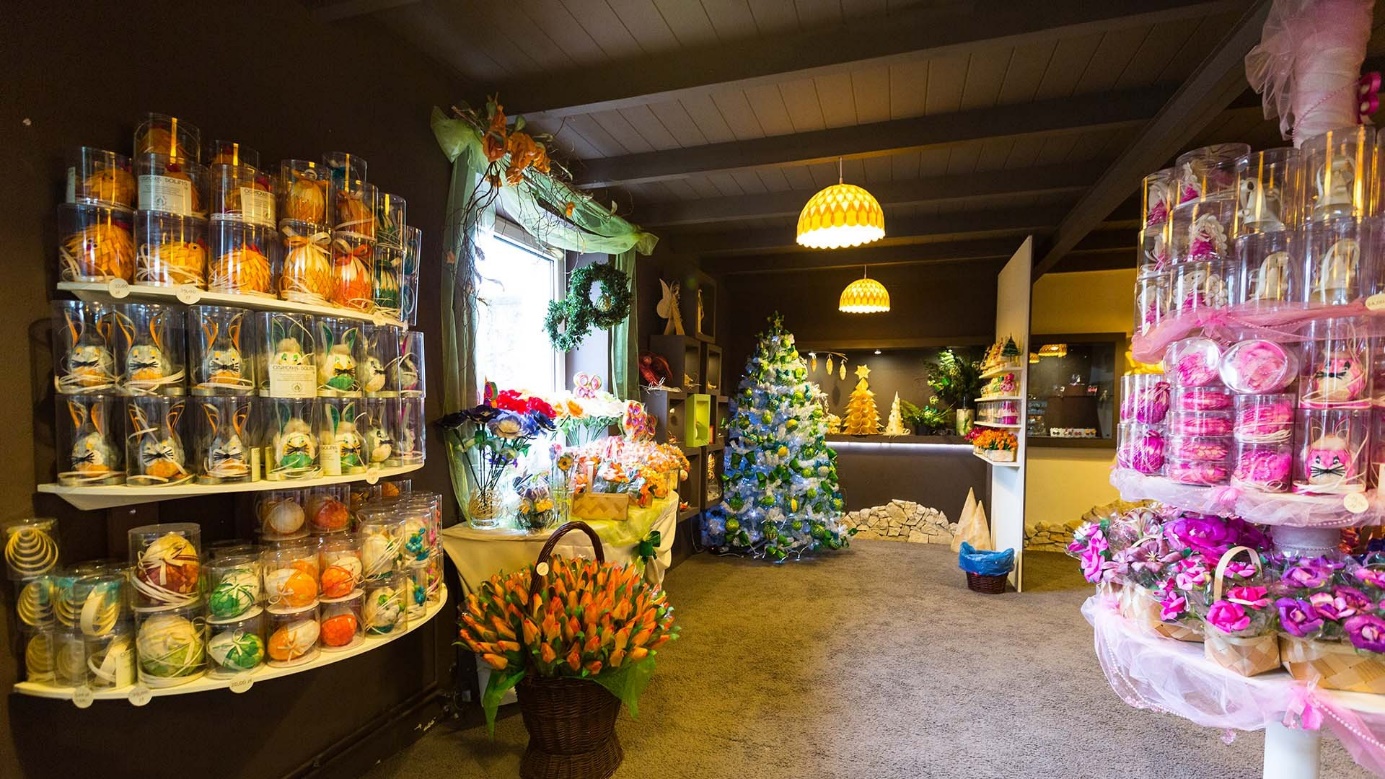 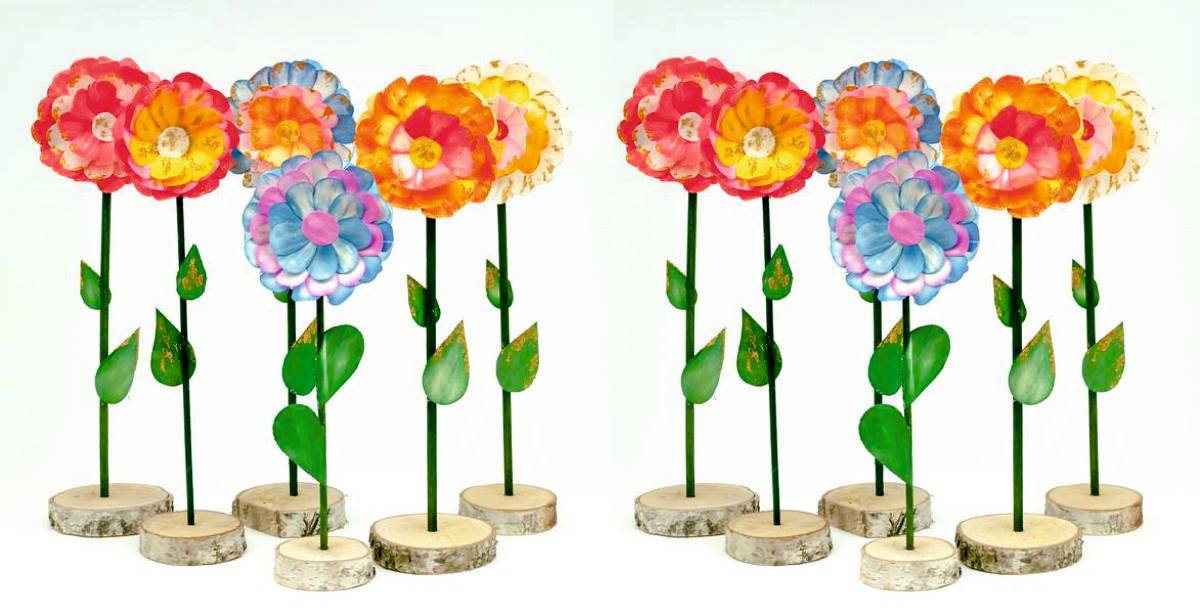 16.01.2020r.  CzwartekWyjazd do Centrum Nauki w łodzi warsztaty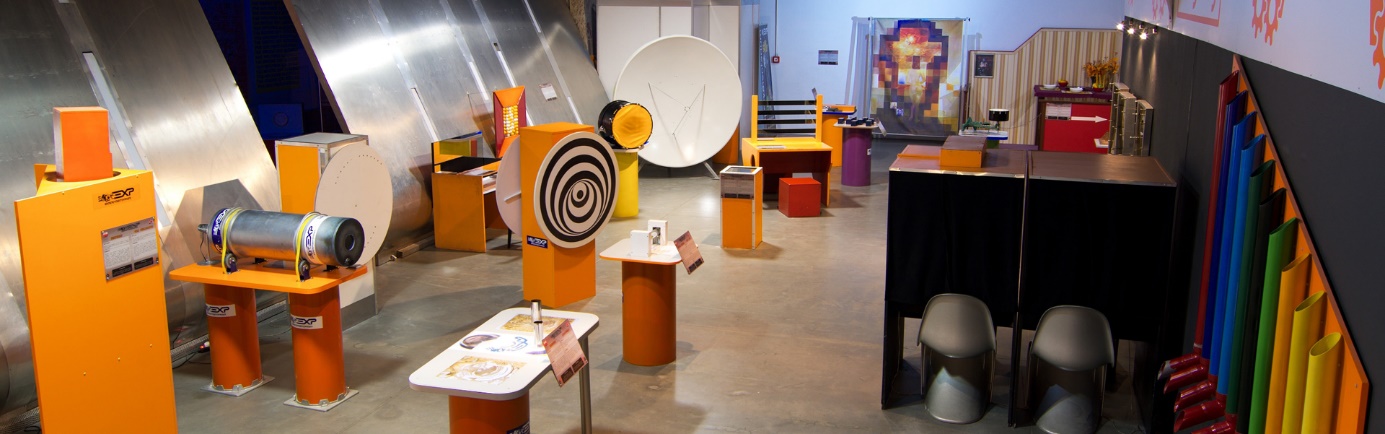 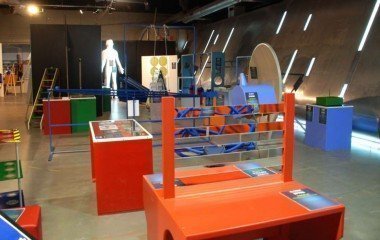 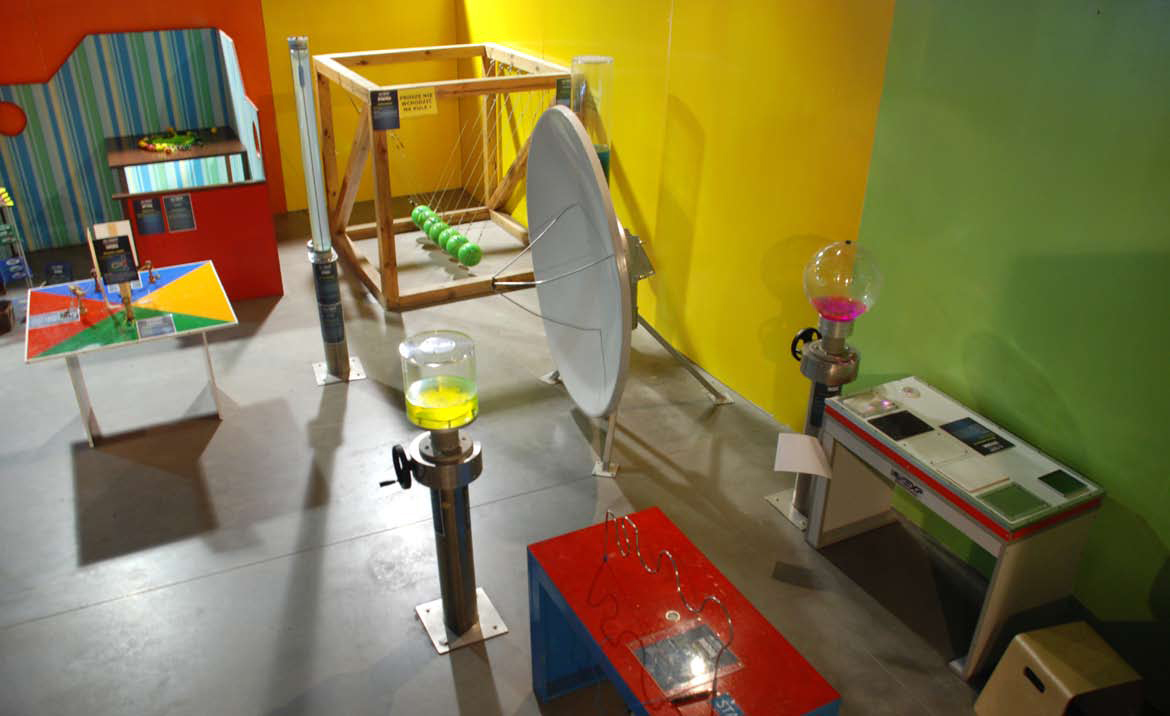 16.01.2020r.  CzwartekWyjazd do Centrum Nauki w łodzi warsztaty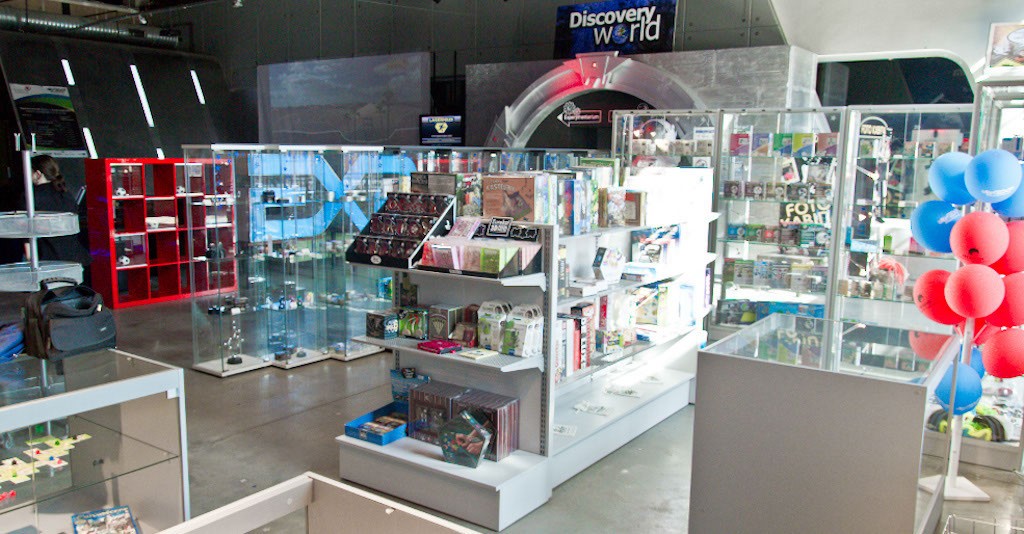 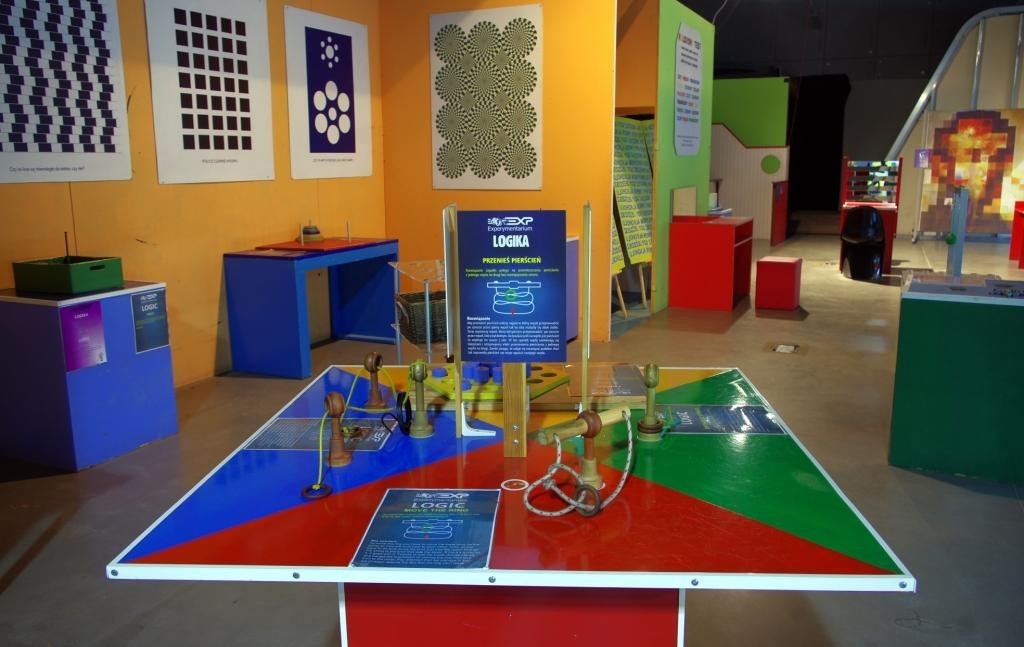 17.01.2020r. PiątekWyjście do TCK na Seans filmowyoraz spacer do Mc Donalda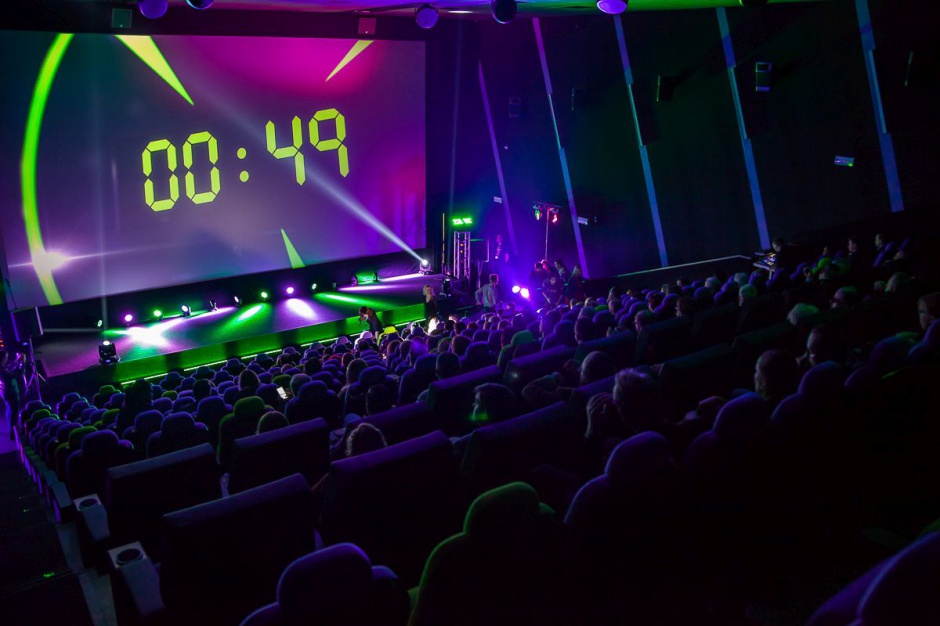 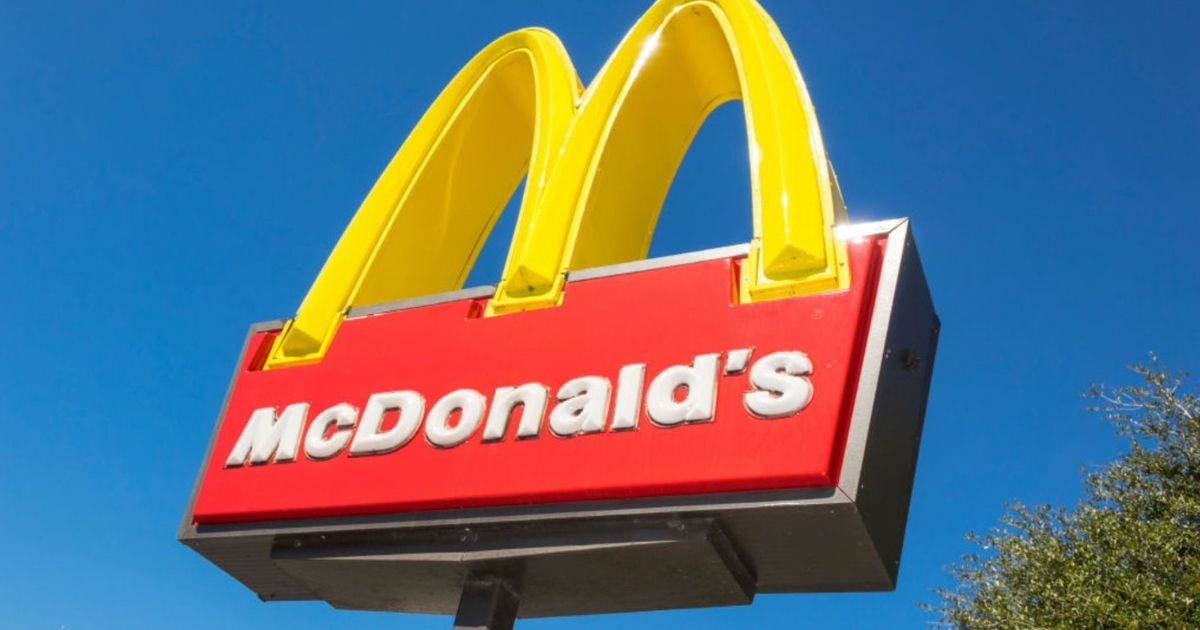 FERIE W SZKOLE 2020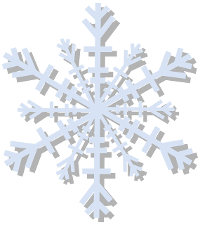 